Инструкция для заполнения электронной регистрационной формы заявки.Для того, чтобы родители могли пользоваться личным кабинетом абонента и мобильным приложением УЭШКА, услугами информирования, персонификации карты Обучающегося необходимо заполнить Регистрационную форму заявку. Удобнее всего это сделать в электронном виде на сайте www.ueshka.ru Необходимо зайти на сайт www.ueshka.ru и кликнуть вкладку СТАТЬ АБОНЕНТОМ. 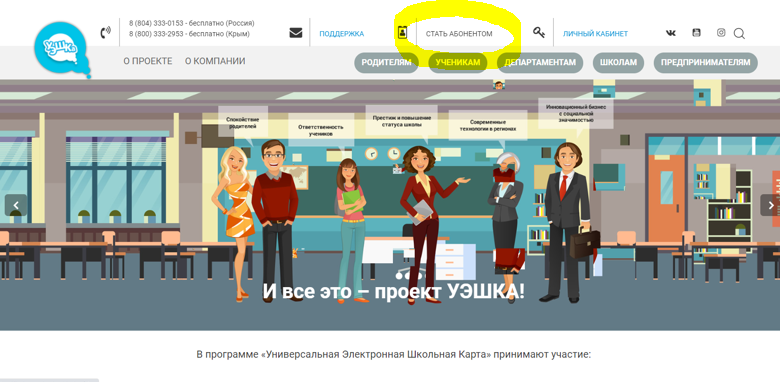 Откроется Регистрационная форма-заявка для заполнения.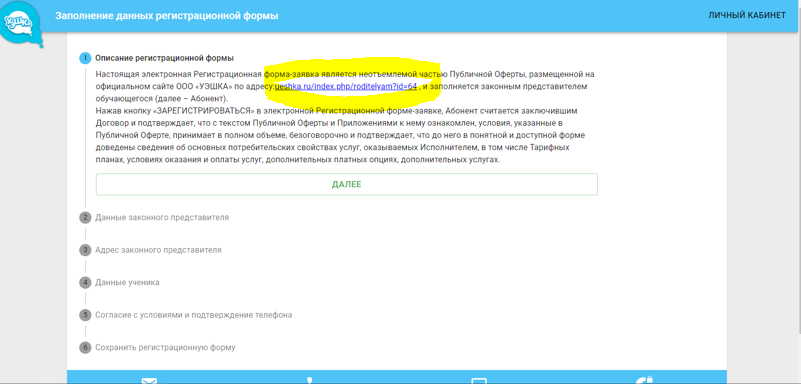 Перед заполнением, перейдя по ссылке, необходимо подробно ознакомится с условиями Договора Оферты на предоставление услуг.Для заполнения документа необходимо кликнуть ДАЛЕЕ Заполнить все необходимые поля, отмеченные *Сведения о законном представителе Обучающегося (родитель или опекун). Важно вносить персональные данные строго в соответствии с документами, для возможности в дальнейшем получения консультации в Контактном центре УЭШКА.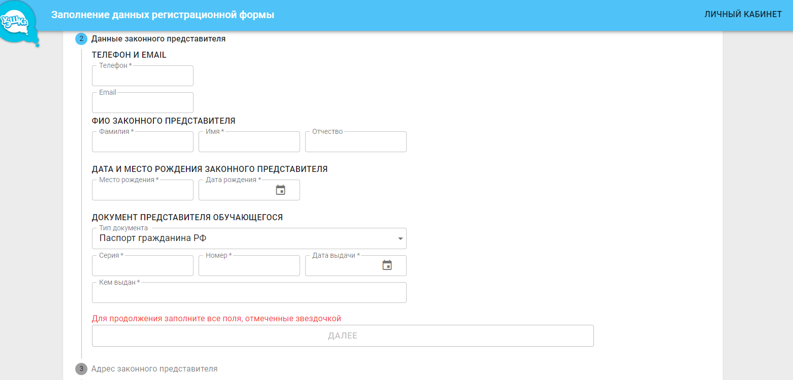 Фактический адрес проживания законного представителя Обучающегося.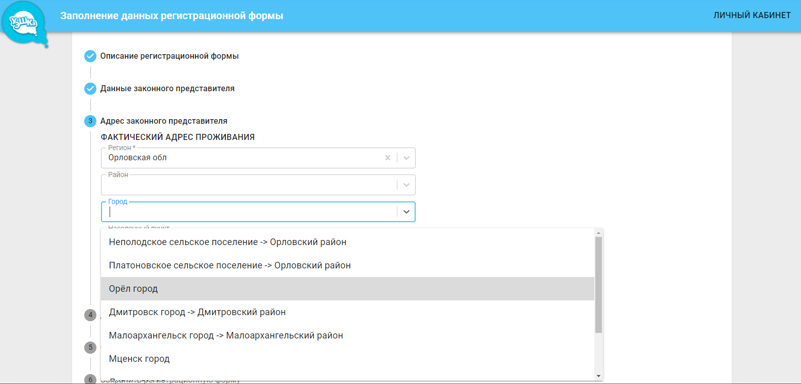 Выбрать сведения по адресу можно, введя первые буквы названия из выпадающего списка.Перейти в раздел данные ученика, нажав кнопку ДАЛЕЕ.Заполнить данные Обучающегося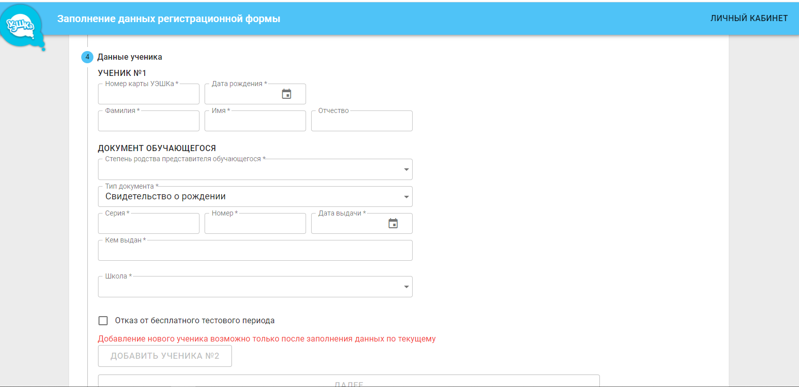 При заполнения этого раздела, необходимо указать номер карты УЭШКА, которая выдана ребенку в ОУ. Если у родителя несколько детей обучаются в том числе в разных школах, подключенных к проекту УЭШКА, то внести сведения о всех детях можно поочередно в одной электронной Регистрационной форме-заявке. Для подтверждения согласия с условиями Договора Оферты и номера телефона необходимо кликнуть ДАЛЕЕ и перейти в пункт 5. Затем нажать на ПОЛУЧИТЬ КОД.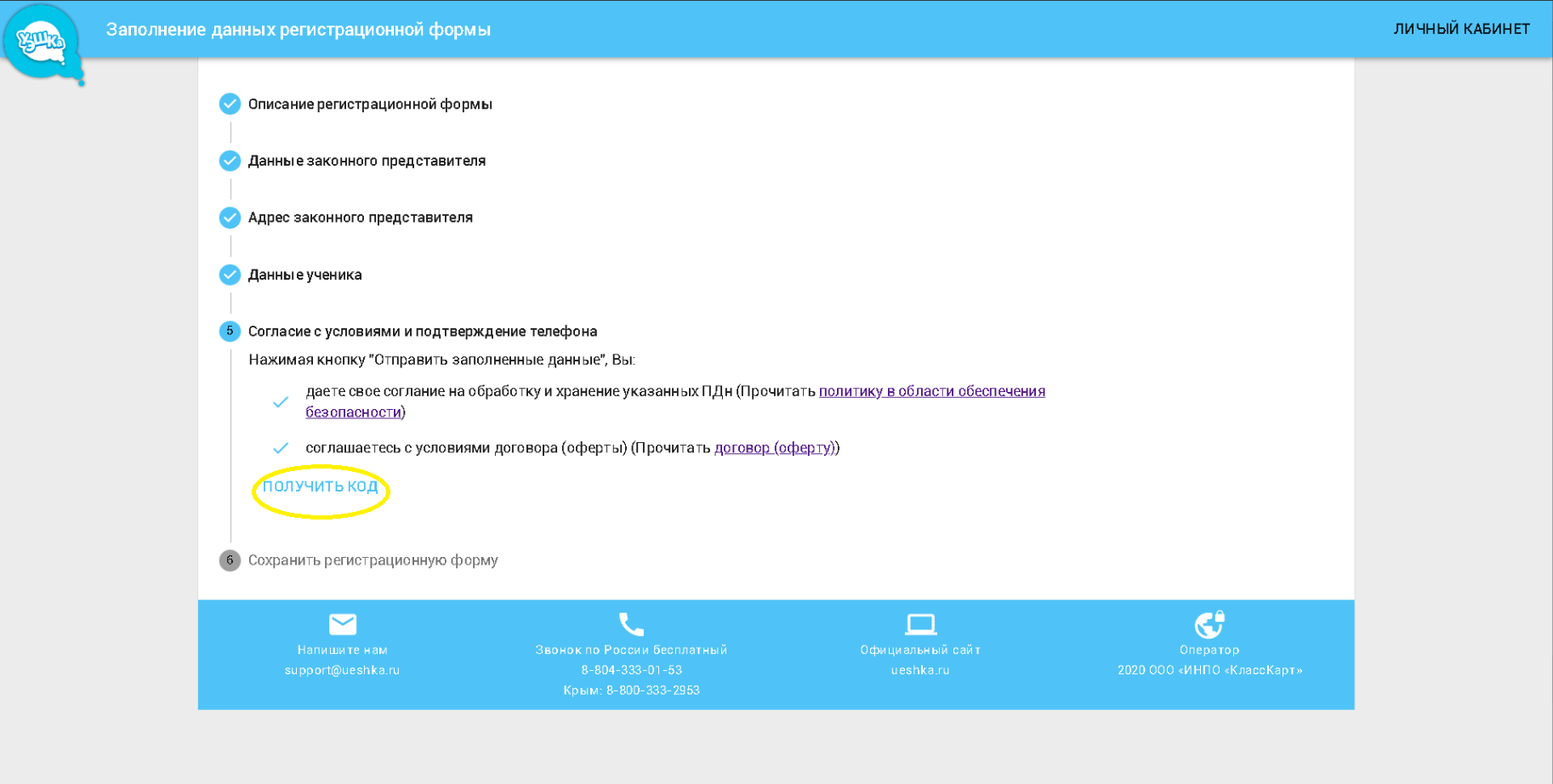  На указанный, при заполнении, номер телефона придет смс-сообщение с кодом, который необходимо ввести в поле КОД ИЗ СМС.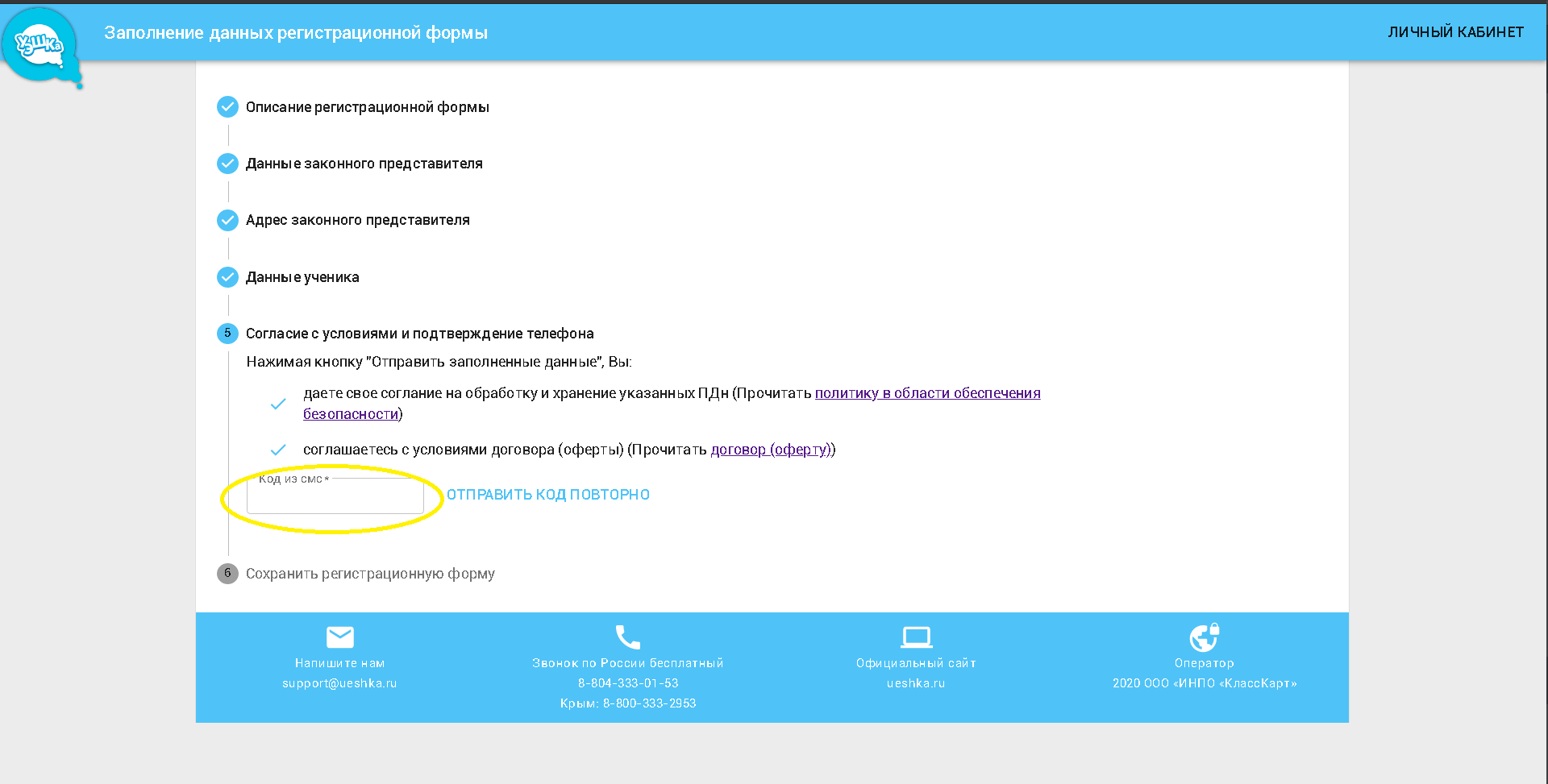 Рекомендуем сохранить заполненную электронную регистрационную форму, во избежание возникновения спорных вопросов.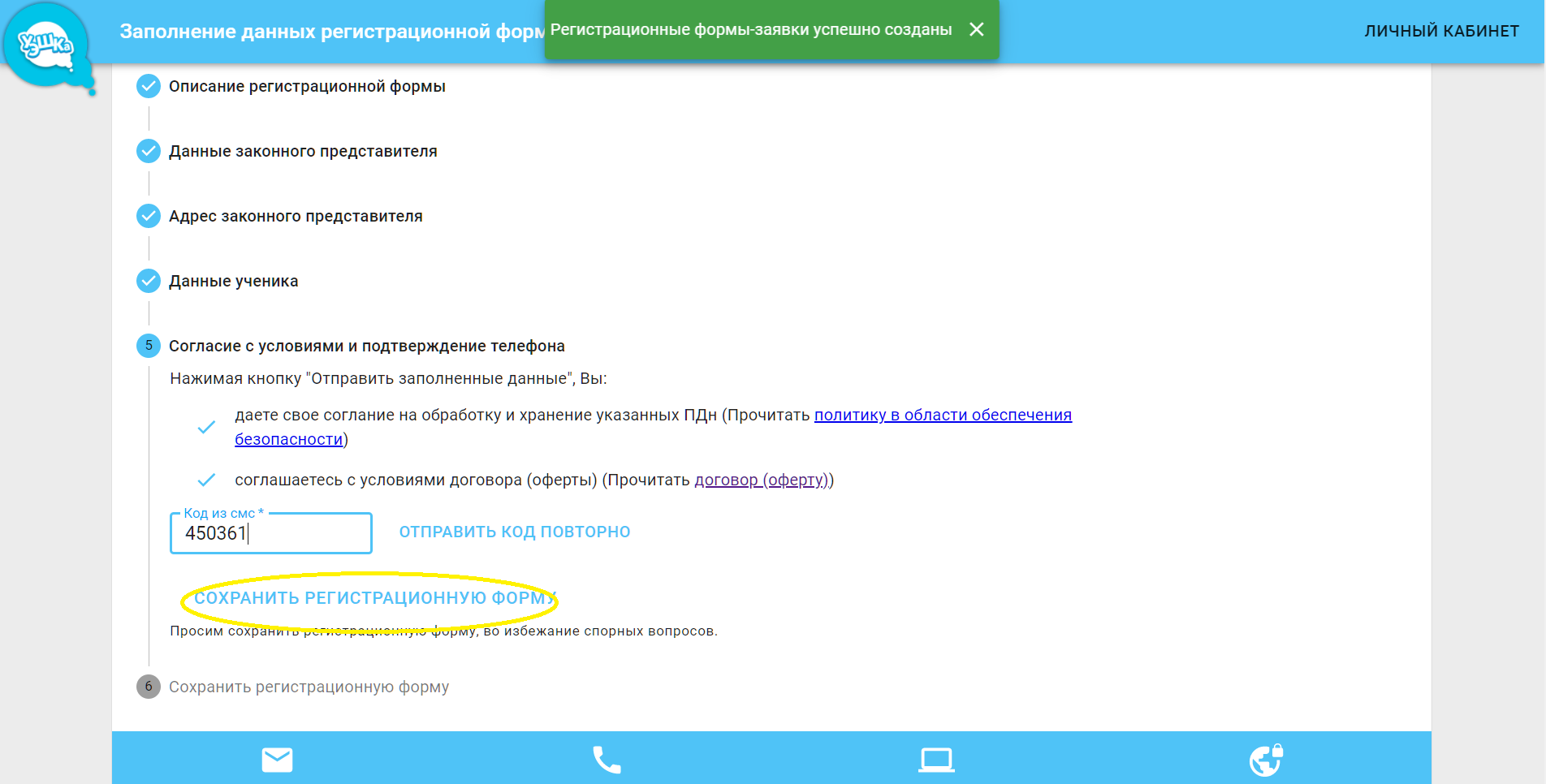 После нажатия кнопки СКАЧАТЬ АРХИВ регистрационная форма сохраниться на устройстве.Если уже ранее была заполнена регистрационная форма заявка, то внести изменения персональных данных Обучающегося и его законного представителя возможно в личном кабинете абонента на сайте www.ueshka.ru. 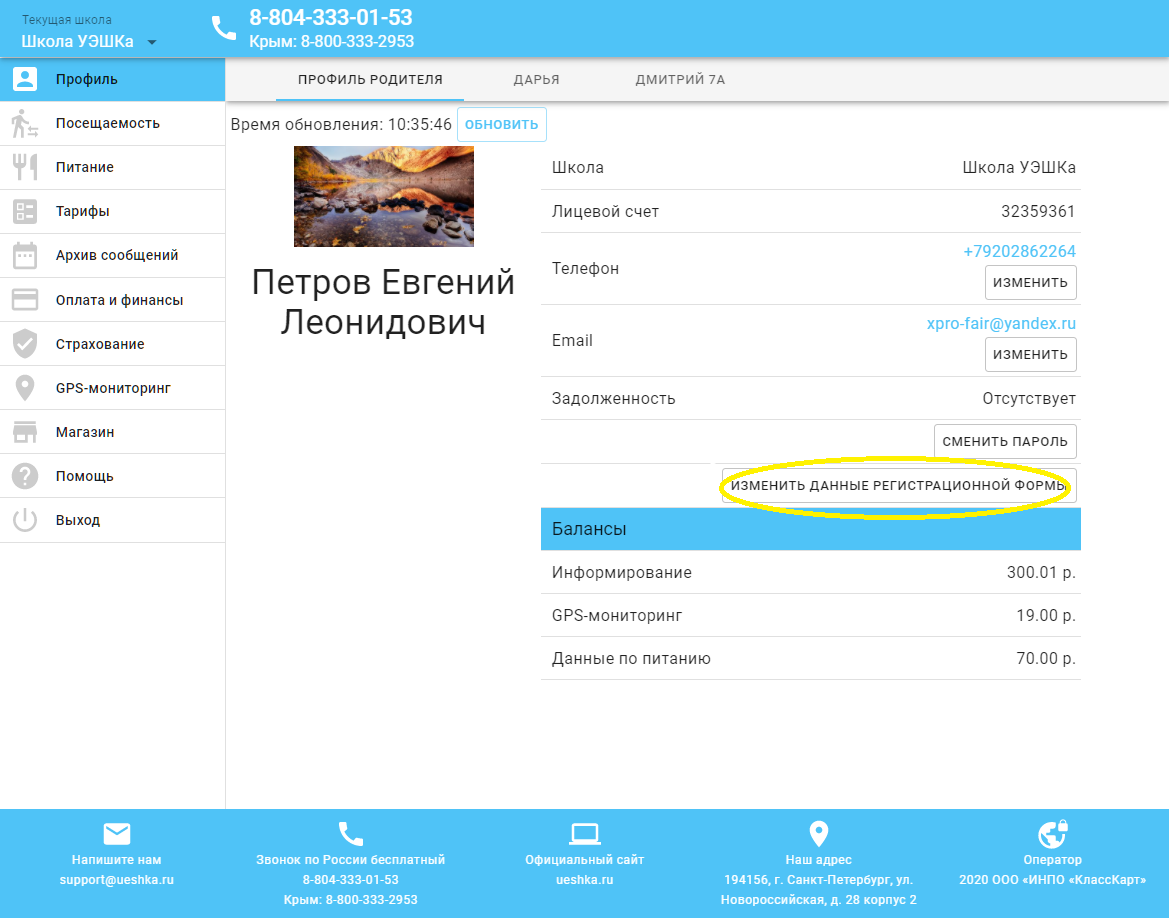 При возникновении каких-либо вопросов родители могут обратиться по телефону Контактного центра 8 804 333 01 53, 8 800 333 29 53 (для Респ. Крым) или по адресу электронной почты support@ueshka.ru